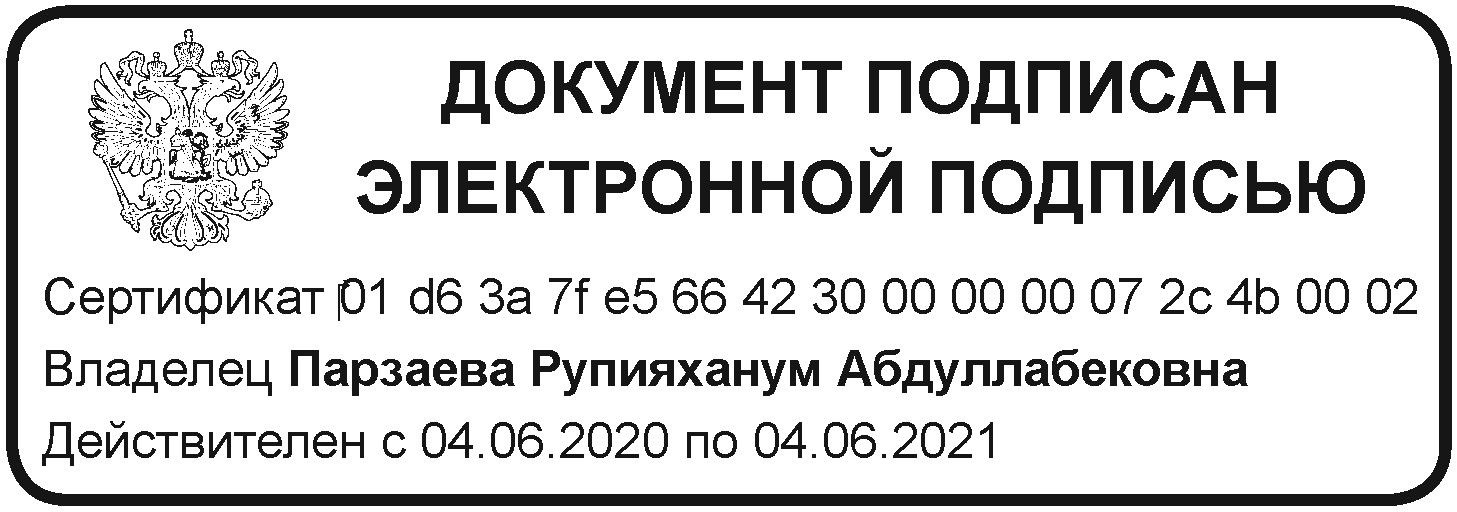 РАСПИСАНИЕ ЗВОНКОВна  2019/20уч.год.1– смена1. 8:15 – 8:55- 5 мин2. 9:00 – 9:40- 5 мин3. 9:45 – 10:25- 10 мин4. 10:35 – 11:15- 5 мин5. 11:20 – 12:00-  5 мин6. 12:05 – 12:452– смена  1.  13:00 – 13:40- 5 мин2. 13:45 – 14:25- 5 мин3. 14:30 – 15:10-10 мин4. 15:20 – 16:00- 5 мин5. 16:05 – 16:45- 5 мин6. 16:50– 17:30